บันทึกข้อความส่วนราชการ  		โรงเรียนอุบลราชธานีศรีวนาลัย   อำเภอเมือง   จังหวัดอุบลราชธานีที่ ........................... /......................	วันที่ ……………………………………………………….เรื่อง  รายงานผลการดำเนินงาน/โครงการ/กิจกรรม ............................................................................เรียน  ผู้อำนวยการโรงเรียนอุบลราชธานีศรีวนาลัย	ตามที่ข้าพเจ้า …………………………………………………… ตำแหน่ง ............................................ได้รับผิดชอบงาน/โครงการ/กิจกรรม ....................................................................................................กลุ่มงาน/กลุ่มสาระการเรียนรู้ ............................................................... และได้ดำเนินการจัดกิจกรรมตามงาน/โครงการ/กิจกรรม ..................................................................................................................ตามแผนปฏิบัติการประจำปี ปีการศึกษา 2561 นั้น	บัดนี้ การดำเนินการดังกล่าวได้เสร็จสิ้นลงแล้ว จึงขอสรุปรายงานผลการดำเนินงาน/โครงการ/กิจกรรมตามรายละเอียดดังแนบมาพร้อมนี้	จึงเรียนมาเพื่อโปรดทราบและพิจารณา	(ลงชื่อ) ..........................................................		  (.....................................................)	  	         ผู้รับผิดชอบโครงการรายงานผลการปฏิบัติงานตามแผนปฏิบัติการประจำปี ปีการศึกษา 2561โรงเรียนอุบลราชธานีศรีวนาลัย   อำเภอเมือง  จังหวัดอุบลราชธานีงาน/โครงการ/กิจกรรม .......................................................................................................................กลุ่มสาระ/งาน ........................................................... สังกัดกลุ่มบริหาร ............................................ผู้รับผิดชอบ .........................................................................................................................................คำชี้แจง		การรายงานผลการปฏิบัติงานตามแผนปฏิบัติการประจำปี ปีการศึกษา 2561 นี้ เป็นการรายงานในรูปแบบการประเมินผลการดำเนินงาน เพื่อต้องการนำผลการดำเนินงานไปวิเคราะห์สภาพปัจจุบันและปัญหาเพื่อเป็นแนวทางในการพัฒนาในปีการศึกษาต่อไปตอนที่ 1 ประเมินผลผลิต/ผลลัพธ์งบประมาณที่ใช้  จำแนกเป็นตอนที่ 2  การประเมินผลการดำเนินงานตามโครงการคำชี้แจง  ให้ทำเครื่องหมาย  ลงในช่องตามระดับความคิดเห็นของท่านระดับความคิดเห็น	5 หมายถึง  การดำเนินงานที่บรรลุวัตถุประสงค์ 80 % ขึ้นไป		4 หมายถึง  การดำเนินงานที่บรรลุวัตถุประสงค์ 70 – 79 %		3 หมายถึง  การดำเนินงานที่บรรลุวัตถุประสงค์ 60 – 69 %		2 หมายถึง  การดำเนินงานที่บรรลุวัตถุประสงค์ 50 – 59 %		1 หมายถึง  การดำเนินงานที่บรรลุวัตถุประสงค์ต่ำกว่า 50 %กรุณาทำเครื่องหมาย  ลงในช่องตามความเป็นจริงก. ด้านบริบท (ความเหมาะสมของการเขียนแผน)ข. ด้านปัจจัย (ความพร้อมก่อนดำเนินงาน)ค. ด้านกระบวนการ (ระหว่างดำเนินการจัดกิจกรรม)ง. ด้านผลการดำเนินงาน (ประเมินหลังจากเสร็จสิ้นโครงการ)ผลการประเมิน  (นำค่าเฉลี่ยของทุกข้อมารวมกันและหารด้วย 4) มีค่าเฉลี่ย ........................................ตอนที่ 3 สรุปผลการดำเนินงาน	3.1 ผลการประเมินความพึงพอใจในการดำเนินงานตามแผนงาน/โครงการ/กิจกรรม ......................................................................... ปีการศึกษา ............................ อยู่ในระดับ ........................... (มากที่สุด/มาก/ปานกลาง/น้อย/น้อยที่สุด) มีค่าเฉลี่ย .......................... คิดเป็นร้อยละ .......................	3.2 ผลการดำเนินงานด้านปริมาณ  	นักเรียน ................................. ครู .................................. ชุมชน ...............................ตอนที่ 4 ปัญหา/อุปสรรค และแนวทางแก้ปัญหา	ปัญหา/อุปสรรค .................................................................................................................................................................................................................................................................................................................................................................................................................................................................................................................................................................................................................... 	แนวทางแก้ไข ........................................................................................................................................................................................................................................................................................................................................................................................................................................................ ................................................................................................................................................................ ตอนที่ 5 ข้อเสนอแนะในการพัฒนางาน/โครงการ/กิจกรรมในครั้งต่อไป................................................................................................................................................................................................................................................................................................................................ ................................................................................................................................................................ 		ลงชื่อ .........................................................                                                                      (......................................................)		     ผู้รับผิดชอบโครงการแบบติดตามการดำเนินงานตามแผนงาน/โครงการ/กิจกรรมประจำปีการศึกษา ................................งาน/โครงการ/กิจกรรม ........................................................................................................................ผู้รับผิดชอบ ..........................................................................................................................................1. งบประมาณที่ได้รับจัดสรรงบประมาณที่ได้รับจำนวน....................บาท ใช้ไปแล้ว....................บาท  คงเหลือ .......................บาท2. สภาพความเสี่ยงต่อความสำเร็จของโครงการ................................................................................................................................................................................................................................................................................................................................................................................................................................................................................................................................................................................................................................................................3. การควบคุมความเสี่ยง................................................................................................................................................................................................................................................................................................................................................................................................................................................................................................................................................................................................................................................................4. สภาพความสำเร็จหรือผลงานตามโครงการ (บอกผลสำเร็จที่เกิดขึ้นตามที่กำหนดไว้ในโครงการด้านประสิทธิภาพและประสิทธิผล)................................................................................................................................................................................................................................................................................................................................................................................................................................................................................................................................................................................................................................................................		ลงชื่อ .........................................................                                                                      (......................................................)		     ผู้รับผิดชอบโครงการความเห็นของหัวหน้างาน/กลุ่มสาระการเรียนรู้............................................................................................................................................................	ลงชื่อ .............................................	(..........................................)	         	.......... / .............. / ...........ความเห็นของหัวหน้างานนโยบายและแผน............................................................................................................................................................	ลงชื่อ .............................................	(นางรัตนาภรณ์  ทวีวัฒน์)                       .......... / ............... / ............ความเห็นของหัวหน้ากลุ่มบริหารงาน............................................................................................................................................................	ลงชื่อ ...........................................                        (...........................................)	                              .......... / ............... / ............ความเห็นของผู้อำนวยการโรงเรียน............................................................................................................................................................         ลงชื่อ ................................................                   (นายสุรพล  ทับทิมหิน)        (ผู้อำนวยการโรงเรียนอุบลราชธานีศรีวนาลัย)                        .......... / ............... / ............ผลผลิต/ผลลัพธ์ที่คาดหวังผลผลิต/ผลลัพธ์ที่ได้เชิงปริมาณเชิงปริมาณเชิงคุณภาพเชิงคุณภาพแหล่งเงินได้รับจ่ายจริงคงเหลือหมายเหตุ1. เงินค่าจัดการเรียนการสอน2. เงินกิจกรรมพัฒนาคุณภาพผู้เรียน3. เงินงบกลาง4. อื่น ๆ …………………………………………รวมรายการระดับความคิดเห็นระดับความคิดเห็นระดับความคิดเห็นระดับความคิดเห็นระดับความคิดเห็นรายการ543211. กำหนดวัตถุประสงค์และเป้าหมายชัดเจน2. วัตถุประสงค์สอดคล้องกับนโยบาย3. สอดคล้อง/สนองวิสัยทัศน์ของโรงเรียน4. การสนับสนุนของหน่วยงานอื่นเพื่อให้มีการเตรียมการที่ดี5. ยึดถือการมีส่วนร่วมและหลักการของเหตุผลค่าเฉลี่ย (ผลบวกหารด้วย 5)รายการระดับความคิดเห็นระดับความคิดเห็นระดับความคิดเห็นระดับความคิดเห็นระดับความคิดเห็นรายการ543211. ความเพียงพอของจำนวนบุคลากรที่จะร่วมจัดกิจกรรม2. วัสดุอุปกรณ์และการใช้เทคโนโลยีการดำเนินการ3. ความพร้อมการเตรียมการก่อนดำเนินการ4. ระยะเวลาในการเตรียมการล่วงหน้า5. งบประมาณที่จะใช้ในการดำเนินงานค่าเฉลี่ย (ผลบวกหารด้วย 5)รายการระดับความคิดเห็นระดับความคิดเห็นระดับความคิดเห็นระดับความคิดเห็นระดับความคิดเห็นรายการ543211. ความร่วมมือของบุคลากรในการดำเนินงาน2. วัสดุอุปกรณ์และการใช้เทคโนโลยีอย่างมีประสิทธิภาพ3. วิธีดำเนินงานถูกต้องตามระเบียบ/แบบแผน/หลักการ4. การดำเนินงานเป็นไปตามปฏิทินงาน5. งบประมาณที่ใช้เกิดประโยชน์และคุ้มค่าค่าเฉลี่ย (ผลบวกหารด้วย 5)รายการระดับความคิดเห็นระดับความคิดเห็นระดับความคิดเห็นระดับความคิดเห็นระดับความคิดเห็นรายการ543211. ผลการดำเนินงานบรรลุวัตถุประสงค์/เป้าหมาย2. เกิดประโยชน์ต่อผู้เรียน3. เกิดประโยชน์ต่อโรงเรียน4. เกิดประโยชน์ต่อชุมชน5. คุ้มค่า/เหมาะสมกับงบประมาณที่ได้รับค่าเฉลี่ย (ผลบวกหารด้วย 5)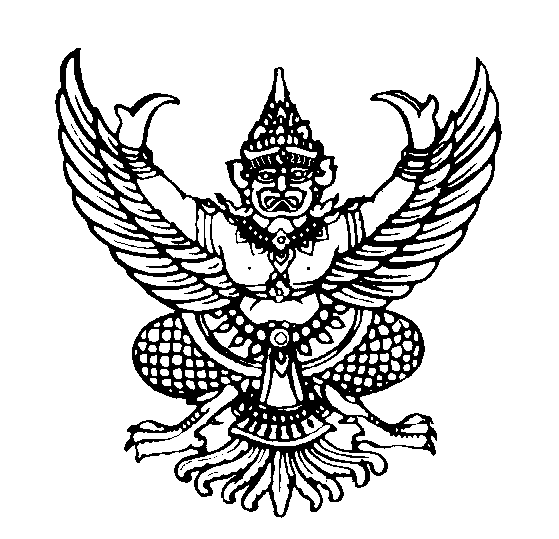 